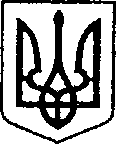 Проєкт №739 від 17.11.21                          УКРАЇНА                                                ЧЕРНІГІВСЬКА ОБЛАСТЬН І Ж И Н С Ь К А    М І С Ь К А    Р А Д А______________ сесія VIIІ скликанняР І Ш Е Н Н Явід ________________             м. Ніжин    				№________Про  затвердження структури,  штатної чисельності, категорії Ніжинського краєзнавчого музеюімені Івана Спаського Ніжинської міської ради Чернігівської області Відповідно до ст. ст. 26, 42, 54, 59, Закону України «Про місцеве самоврядування в Україні», Регламенту Ніжинської міської ради Чернігівської області, затвердженого рішенням Ніжинської міської ради Чернігівської області 8 скликання від 27 листопада 2020 року № 3-2/2020, наказу Міністерства культури України № 823 від 01.08.2012 року  «Про штатні розписи державних та комунальних музеїв, заповідників та закладів музейного типу», наказу Міністерства культури і інформаційної політики України
від 05.02.2021 року  № 61 «Про внесення змін да наказу Міністерства культури і туризму України від 18 жовтня 2005 року № 745»,  враховуючи лист-клопотання  директора Ніжинського краєзнавчого музею імені Івана Спаського від 10 листопада 2021 року № 128, з метою приведення у відповідність чинному законодавству робочої документації та підвищення ефективності використання кадрового ресурсу Ніжинського краєзнавчого музею імені Івана Спаського, міська рада вирішила: 1. Затвердити структуру та штатну чисельність Ніжинського краєзнавчого музею імені Івана Спаського Ніжинської міської ради Чернігівської області (додається). 2. Встановити 3 категорію Ніжинському краєзнавчому музею імені Івана Спаського.3.  Це рішення набирає чинності  з 01 січня 2022 року.4. Рішення Ніжинської міської ради № 29-63/2019 від 27 листопада 2019 р.             «Про  затвердження структури та штатної чисельності Ніжинського краєзнавчого музею імені Івана Спаського Ніжинської міської ради Чернігівської області» вважати таким, що втратило чинність з 01 січня 2022 р.   5. Начальнику управління культури і туризму Ніжинської міської ради Бассак Т.Ф.  забезпечити оприлюднення прийнятого рішення протягом 5 робочих днів з моменту його прийняття.          6.  Організацію виконання даного рішення покласти на заступника міського голови з питань діяльності виконавчих органів ради Смагу С.С. та директора Ніжинського краєзнавчого музею  ім. І. Спаського Дудченка Г.М.          7.  Контроль за виконанням даного рішення покласти на постійну  комісію міської ради   з питань освіти, охорони здоров’я,  соціального захисту,   культури, туризму, молодіжної політики та спорту (Кірсанова С.Є.).Міський голова					    		 Олександр КОДОЛА   Візують:Начальник управління культури і туризму Ніжинської міської ради 				     Тетяна БАССАКСекретар Ніжинської міської ради                                       Юрій ХОМЕНКО 							Заступник міського голови						 З питань діяльності виконавчих органів ради                    Сергій СМАГАНачальник фінансового управління			              Людмила ПИСАРЕНКОНіжинської міської ради Начальник відділу юридично-кадрового забезпечення виконавчого комітету                                   В’ячеслав ЛЕГА 						                 	 Голова постійної  комісії міської ради   з питань освіти, охорони здоров’я,  соціального захисту,   культури, туризму, молодіжної політики та спорту                                            Світлана КІРСАНОВАГолова постійної комісії міської ради                                   Володимир МАМЄДОВз питань соціально-економічного розвитку, підприємництва,інвестиційної діяльності, комунальної власності, бюджету та фінансів   Голова постійної комісії міської ради                                 Валерій САЛОГУБз питань регламенту, законності, охорони прав і свобод громадян, запобігання корупції, адміністративно-територіального устрою, депутатської діяльності та етики    ЗАТВЕРДЖЕНО
Рішення Ніжинської міської ради Чернігівської області 
від _______________ р. №________  Пояснювальна записка до проєкту рішення«Про  затвердження структури,  штатної чисельності, категоріїНіжинського краєзнавчого музею імені Івана СпаськогоНіжинської міської ради Чернігівської області »               1.  Проєкт рішення передбачає переведення Ніжинського краєзнавчого музею імені Івана Спаського з 4-ї на 3 категорію та внесення змін    до штатної чисельності музею: введення  2,5  додаткових одиниць технічного персоналу. Підстави для підготовки:Лист фінансового управління від 21.05.2021 року № 279  щодо приведення у відповідність структури та штатного розпису музею  згідно типових нормативів. 4 категорія, яку на сьогодні має відділ, не передбачає розподілу на відділи( з 1976 року), але він є логічним і обгрунтованим. Переведення на  3 категорію вирішує питання відповідності структури нормативним вимогам.  Наказ Міністерства культури і інформаційної політики України від 05.02.2021 року №61 «Про внесення змін до наказу Міністерства культури і туризму України від 18 жовтня 2005 року №745» на час карантинних обмежень кількісні параметри відвідування  можуть не братись до уваги при визначенні категорій музею. Лист-клопотання директора Дудченка Г.М. від 10.11.2021 року № 128 , який грунтується на  виконанні краєзнавчим музеєм імені Івана Спаського усіх вимог щодо відповідності краєзнавчого музею імені Івана Спаського  критеріям музеїв 3 категорії. Тому для  вирішення  питання невідповідності необхідно прийняти рішення засновнику(Ніжинській міській раді) про переведення НКМ ім. І Спаського з 4 на 3 категорію.       2. Проблемою на сьогодні залишається  питання забезпечення музею техперсоналом.У зв’язку  із передачею на баланс НКМ імені Івана Спаського трьох будівель( вул. Богушевича,1; вул. Небесної сотні,11; Гребінки,14) збільшилась територія музею на 0,47 га(60%), загальна площа використовуваних будівель на 1223 м.кв (58 %), протяжність комунікацій(70%). Між тим, кількість техперсоналу, який обслуговує  будівлі та підтримує у чистоті  прилеглі території музею, залишилась незмінною.Музей має постійну проблему із заповненням існуючих посад ( всього було  3 штатні одиниці- 0,5 ставки- двірника, о,5 ставки слюсаря-сантехніка, 1 ставка прибиральника службових приміщень). Зокрема, лише у 2021 році на посадах двірника та слюсаря-сантехніка змінилось 4 особи, а на посаді прибиральниці-2.Причина звільнень - неспроможність забезпечувати виконання посадових обов’язків  через завищені норми площ будівель та територій, які вказані співробітники мають обслуговувати. Таким чином, цей проєкт рішення  містить  введення  додаткових 2,5 ставок технічного персоналу . Вирішення даної проблему потребує  у бюджеті 2022 року додаткових коштів КЕКВ 2111 - 214 000,00, КЕКВ 2120 -   47 000,00 .Разом:  261 000,00грн      3. Проект рішення підготовлений з дотриманням Регламенту Ніжинської міської ради Чернігівської області, затвердженого рішенням Ніжинської міської ради Чернігівської області 8 скликання від 27 листопада 2020 року № 3-2/2020, відповідно до наказу Міністерства культури України № 823 від 01.08.2012 року  «Про штатні розписи державних та комунальних музеїв, заповідників та закладів музейного типу», наказу Міністерства культури і інформаційної політики України від 05.02.2021 року  № 61 «Про внесення змін да наказу Міністерства культури і туризму України від 18 жовтня 2005 року № 745»,  враховуючи лист-клопотання  директора Ніжинського краєзнавчого музею імені Івана Спаського від 10 листопада 2021 року № 128        4. Відповідальний за підготовку проекту рішення – Бассак Тетяна Федорівна           Начальник управління культури і туризмуНіжинської міської ради                                                       Тетяна БАССАКОРГАНІЗАЦІЙНА СТРУКТУРА ТА ШТАТНА ЧИСЕЛЬНІСТЬНіжинського краєзнавчого музею імені Івана СпаськогоНіжинської міської ради Чернігівської областіОРГАНІЗАЦІЙНА СТРУКТУРА ТА ШТАТНА ЧИСЕЛЬНІСТЬНіжинського краєзнавчого музею імені Івана СпаськогоНіжинської міської ради Чернігівської областіОРГАНІЗАЦІЙНА СТРУКТУРА ТА ШТАТНА ЧИСЕЛЬНІСТЬНіжинського краєзнавчого музею імені Івана СпаськогоНіжинської міської ради Чернігівської області№ з/пПосадаКількість штатних 
одиницьАДМІНІСТРАТИВНО-УПРАВЛІНСЬКИЙ ПЕРСОНАЛАДМІНІСТРАТИВНО-УПРАВЛІНСЬКИЙ ПЕРСОНАЛАДМІНІСТРАТИВНО-УПРАВЛІНСЬКИЙ ПЕРСОНАЛ1.Директор12.Заступник директора з господарських питань13.Заступник директора з наукової роботи1ВІДДІЛ МУЗЕЙ ІСТОРІЇ М. НІЖИНАВІДДІЛ МУЗЕЙ ІСТОРІЇ М. НІЖИНАВІДДІЛ МУЗЕЙ ІСТОРІЇ М. НІЖИНА4.Завідувач15.Науковий співробітник26.Музейний доглядач1ВІДДІЛ МУЗЕЙ ПРИРОДИ ПРИОСТЕР’ЯВІДДІЛ МУЗЕЙ ПРИРОДИ ПРИОСТЕР’ЯВІДДІЛ МУЗЕЙ ПРИРОДИ ПРИОСТЕР’Я7.Завідувач18.Науковий співробітник19.Музейний доглядач1ВІДДДІЛ ХУДОЖНІЙ МУЗЕЙВІДДДІЛ ХУДОЖНІЙ МУЗЕЙВІДДДІЛ ХУДОЖНІЙ МУЗЕЙ10.Завідувач111.Науковий співробітник112.Музейний доглядач2ВІДДІЛ МУЗЕЙ «ПОШТОВА СТАНЦІЯ»ВІДДІЛ МУЗЕЙ «ПОШТОВА СТАНЦІЯ»ВІДДІЛ МУЗЕЙ «ПОШТОВА СТАНЦІЯ»13.Завідувач114.Науковий співробітник215.Музейний доглядач1ВІДДІЛ МУЗЕЙ АРХЕОЛОГІЇ ТА  ІСТОРІЇ ПІДЗЕМНОГО НІЖИНАВІДДІЛ МУЗЕЙ АРХЕОЛОГІЇ ТА  ІСТОРІЇ ПІДЗЕМНОГО НІЖИНАВІДДІЛ МУЗЕЙ АРХЕОЛОГІЇ ТА  ІСТОРІЇ ПІДЗЕМНОГО НІЖИНА16.Завідувач117.Науковий співробітник1,5ВІДДІЛ МЕМОРІАЛЬНИЙ БУДИНОК-МУЗЕЙ ЮРІЯ ЛИСЯНСЬКОГОВІДДІЛ МЕМОРІАЛЬНИЙ БУДИНОК-МУЗЕЙ ЮРІЯ ЛИСЯНСЬКОГОВІДДІЛ МЕМОРІАЛЬНИЙ БУДИНОК-МУЗЕЙ ЮРІЯ ЛИСЯНСЬКОГО18.Завідувач119.Науковий співробітник120.Музейний доглядач1ВІДДІЛ ФОНДІВВІДДІЛ ФОНДІВВІДДІЛ ФОНДІВ21.Головний зберігач фондів122.Науковий співробітник223.Художник1ТЕХНІЧНИЙ ПЕРСОНАЛТЕХНІЧНИЙ ПЕРСОНАЛТЕХНІЧНИЙ ПЕРСОНАЛ24.Касир125.Двірник1,526.Слюсар-сантехнік127.Прибиральник службових приміщень228.Оператор комп’ютерного набору0,5РАЗОМ33,5В діючому додатку до  рішення Зміни, що пропонуютьсяТЕХНІЧНИЙ ПЕРСОНАЛ«25. Двірник  - 0,5  26. Слюсар-сантехнік -0,5 27. Прибиральник службових приміщень  - 1»РАЗОМ -31ТЕХНІЧНИЙ ПЕРСОНАЛ«25. Двірник  -1,5 26. Слюсар-сантехнік – 127. Прибиральник службових Приміщень – 2»РАЗОМ-33,5